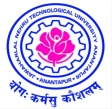  JAWAHARLAL NEHRU TECHNOLOGICAL UNIVERSITY ANANTAPURANANTHAPURAMU-515002                                                                                                     Application for Admission into Sponsored category seats of Regular/Full Time (Two Year)M.Tech/ M. Pharm./MBA(Fin. Tech.) Programs 2019-20(Please see information to candidates before filling the application and follow the  instructions )Details of Demand Draft  in favor  of  “The Registrar, JNTUA” payable at Ananthapuramu. Application form for Admission to (Specialization)………………………………………………..(College)………………………………… 1.  NAME (in block letters)      :…………………………………………………………………	2.  Father’s /Husband’s Name  :…………………………………………………………………3.  Permanent Address              :…….……………………………………………………………                                                   ……………………………………………PIN……………….4. Address for Correspondence: ……………………………………………………………………………………………………….……………………………………………………………………………………………………….                                                   ……………………………………………………………………………PIN…………………….. E-mail ID ……………………………………… Phone No. / Mobile No…………..……………… 5.      Date of Birth :6.    (a)   Nationality & Religion                 :7.  Particulars of Parent/Guardian (Guardian  only in case of Parents  not alive)     :Name                                                :Relationship with the candidate       : Profession and Designation              :8. Particulars of  Qualifying Examination   (Enclose Xerox copies of  Degree, Marks Memos)Particulars of Employment (s) : (since passing the qualifying examination (enclose service certificate in  proof)DECLARATION BY THE APPLICANTI hereby declare that all the details given by me in this application are true and correct to the best of my knowledge. If found incorrect at any later stage of my admission, I agree to forfeit my seat. I declare that I have not joined and will not join any course of study of any University / Institute during the period of my study in this University and will abide by the rules and regulations of this University. I will maintain 75% of attendance as required by University regulations.Date : Place :                                                                                                                             Signature of the CandidateNote : 1. Incomplete applications will be summarily rejected.               No Correspondence in this regard will be entertained.           2. Application Fee once paid will not be refunded under any circumstances.           3. University will not be responsible for any postal delay/loss in transit.D.D.No.DateIssuing Bank& BranchAmount Name of the TestHall ticket NoRank/PercentileValid GATEValid GPATAPPGECET-2019APICET-2019DATEMONTHYEARName of the QualifyingExaminationName of the UniversityMonth & Year ofPassingClass and Percentage of  Marks Obtainedin the qualifying examination Name of the PostEmployer with addressScale of Pay / Salary drawnPeriodFrom                   toPeriodFrom                   to